8.04.Temat: Konto księgowe.Cel lekcji: nabycie umiejętności określania budowy konta bilansowego i dokonywania otwarcia i zamknięcia konta.1.Pojęcie konta księgowego.Konto księgowe to specjalne urządzenie księgowe służące do księgowania zmian zachodzących w składnikach bilansu oraz w elementach wpływających na wynik finansowy.2.Elementy składowe konta.a.nazwa konta dostosowana  jest do treści ekonomicznej księgowanych na koncie operacji gospodarczych.b.dwie przeciwstawne strony konta-lewa, którą nazywamy Debet (Dt) lub Winien (Wn)-prawa, którą nazywamy Credit (Ct) lub Ma3.Czynności związane z funkcjonowaniem konta.1)zakładanie konta – wpisanie nazwy konta lub symbolu zgodnie z planem kont,2)otwarcie konta – wpisanie kwoty salda początkowego z bilansu (Sp., B.O.),3)księgowanie operacji gospodarczych – zapisanie kwoty operacji po odpowiedniej stronie konta tj. po stronie debetowej (Dt) lub kredytowej (Ct)4)zamknięcie konta – obliczenie i wpisanie obrotów konta, salda konta,5)zbilansowanie obrotów konta – ostateczne podsumowanie konta i podkreślenie kwot podwójną kreską.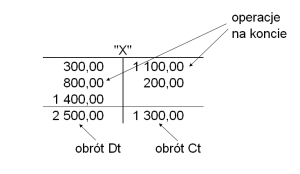 4. Zadania do wykonania:  proszę zapoznać się z materiałem na stroniehttps://www.findict.pl/academy/rachunkowosc/podstawy_rachunkowosci/konto/operacje_na_koncie.phpi zwrócić uwagę na następujące zagadnienia:1)Co to jest obrót konta?2)Co to jest saldo konta?3)O czym informuje saldo początkowe i jakim zapisem je się określa?4)Ile obrotów może mieć konto księgowe?5)Kiedy saldo jest debetowe (Dt), a kiedy kredytowe (Ct)?W razie jakichkolwiek pytań proszę się kontaktować za pomocą (e-mail, dziennik, grupa).Pozdrawiam, Beata Waszczuk